Publicado en  el 10/12/2014 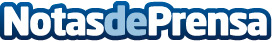 Los clientes de MAPFRE podrán acceder a los servicios de la Clínica Universidad de Navarra a partir de eneroMAPFRE ha firmado con la Clínica Universidad de Navarra un convenio que permitirá a los clientes de seguros de Salud de la entidad acudir a este centro médico de referencia. Con este acuerdo los asegurados de Salud de MAPFRE podrán utilizar los servicios concertados de la Clínica y ser atendidos de manera personalizada por los mejores especialistas del centroDatos de contacto:MAPFRENota de prensa publicada en: https://www.notasdeprensa.es/los-clientes-de-mapfre-podran-acceder-a-los_1 Categorias: Navarra Seguros Universidades http://www.notasdeprensa.es